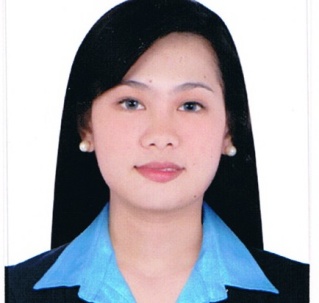 Jonalyn Jonalyn.361074@2freemail.com Medical CoderSelf-Directed with keen attention to detail.Summary:Logical and efficient medical coding professional with exceptional skills in abstracting information and assigning codes related to medicine, surgery, radiology and pathology. Working knowledge of official coding conventions and rules established by AMA.A meticulous individual who has demonstrated ability to liaise with insurance companies.Highly motivated to work in team-oriented and collaborative environment.Certification:Comprehensive Medical Coding TrainingSpecial Knowledge:Job Experience:		Al Bader Exchange		Counter Staff/Wages Protection System/Costumer Service		Nov 01, 2012 – Jun 15 2016Job Description:To provide excellent customer service at branch customer.To attend customers for all business transactions at the counter.Attending customers for making Remittance, currency exchange, demand drafts / telex transfer / electronic transfer, etcTo answer customer complaints, branch detail enquiries, transaction enquiries, rate enquiries, conversion.Maintain office files from manual filing system to computerized databasePrepare End of day report & cash reconciliationTo provide currency exchange & remittance delivery information.To make sure that all the required tools are available in the branch and inform the BM or the concerned dept for the same. eg., flyers, posters, forms etc.To contribute towards branch business development.Job Experience:		Al Bader Exchange		Marketing Coordinator		Jun 16 2016– Nov 19 2016Job Description:Implements marketing and advertising campaigns by assembling and analyzing sales forecasts preparing marketing and advertising strategies, plans, and objectivesPrepares marketing reports by collecting, analyzing, and summarizing sales data.Researches competitive products by identifying and evaluating product characteristics, market share, pricing, and advertising; maintaining research databases.Keeps promotional materials ready by coordinating requirements with graphics department; inventorying stock; placing orders; verifying receipt.Skills:Computer literate,a passion for selling, personal ambition, ability to communicate with people at all levels.An outgoing and likable personality, confident and authoritative speaker, strong presentation skills.Confidence in my own abilities, a high degree of self-motivation, strong negotiation skills.Able to work on my own initiative and as part of a teamResults orientated, good time management TrainingDisaster Management Training	August 13-15, 2008	Philippine National Red Cross	KumintangIbaba, Batangas CityBasic Life Support (CPR Training for Health Care Providers) and Standard First Aid Training.August 26-28, 2010Philippine National Red CrossKumintangIbaba, Batangas CitySeminars Attended“Preparing Children with Special Needs for Integration into the Community: Coping with Pre-Vocational, Sexual and Spiritual Needs”UB Library Conference HallUniversity of Batangas,Hilltop, Batangas CityFebruary 18, 2011“Nurses On Call For The Project Entreprenurse: Pushing the Boundaries of the Nursing Profession through Nurse Entrepreneurship”SM Cinema 4SM City Lipa, LipaCity,BatangasFebruary 09, 2011“Work Ethics Seminar”Culture and Arts Auditorium,University of BatangasBatangas CityFebruary 04, 2011“Culturally Diverse Filipino Nurses for Excellent Customer Service”Freedom Hall, SHL, Building	Lyceum of the Philippines University	Batangas City	October 22, 2010	“Fundamentals of Nursing: Relating Old Concepts to New	  Ideas in Hospital Practice”	SMX Convention Center	  Seashell Drive, Mall of Asia Compound	  Pasay City, Philippines	  August 01, 2009Education	COLLEGE	:      	Bachelor of Science in Nursing			University of Batangas		Hilltop, Batabgas City, Philippines                           		2006 – 2011	SECONDARY	:        Gingoog City Comprehensive Nat’l High School			Gingoog City, Misamis Oriental, Philippines			2000 – 2004	PRIMARY	:      	Don RestitutoBaol Central School			Gingoog City, Misamis Oriental, Philippines						1995 - 2000• CPT• ICD10• HCPCS Level II• Medical Terminology• Surgery and Modifiers• Anatomy• Coding Guidelines